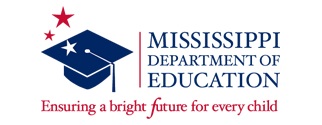 NOTICECOMMISSION ON TEACHER AND ADMINISTRATOR  EDUCATION, CERTIFICATION AND LICENSURE AND DEVELOPMENTScheduled Meeting NoticeA scheduled meeting of the Commission on Teacher and Administrator     Education, Certification and Licensure and Development sub- committee for the Office of Educator Quality will be held onApril 20, 2022The public is invited to attend at the following time and location.4:00 p.m.Mississippi Department of EducationCentral High School Building359 North West Street Jackson, MS 39201Suite 311